My Journal Day 4Thursday 4th February 2021         People who help me……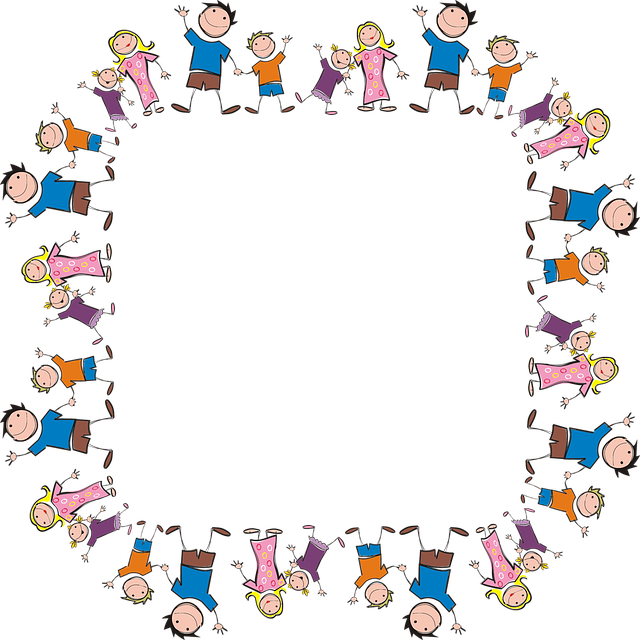 